Progressive Christianity Network Britain  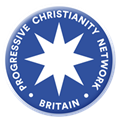 Membership form (full year) Please return completed forms to PCN Britain, 26 High Street, Newnham, Glos., GL14 1BBContact DetailsMembership Options We continue to offer concessionary and donor options.  Please tick your choice:£30 full membership£15 reduced option those on a limited income£45 donor option for those who wish to give more£5 full-time student feeI enclose an additional donation of £_____ (for any of the options above)Method of PaymentPlease select one of the followingBy cheque made payable to ‘PCN Britain’By Direct Debit (this requires an email address)By online payment to PCN Britain (Sort code 08-92-99, Account number 65098581)Through an existing Standing OrderNew or revised Standing Order – a mandate will be sent to you by post for you to complete and return‘Progressive Voices’ DeliveryPlease select your chosen method of receiving PCN Britain’s quarterly magazine:I would prefer to receive the PCN quarterly in hard copy by postI would prefer to receive the PCN quarterly by email as a PDF fileI would like an additional hard copy of the PCN quarterly by post at a cost of £4 (£4 per year payable with annual subscription)Local Group MembershipIf you already attend one of PCN Britain’s local groups please tell us which one: …………………………………………………If you do not already attend one of PCN Britain’s local groups, would you like to information about your nearest group?YesNo I am interested in starting a new groupGift Aid DeclarationYES, I want to Gift Aid my donation and any donations I make in the future or have made in the past 4 years.I am a UK taxpayer and understand that if I pay less Income Tax and/or Capital Gains Tax than the amount of Gift Aid claimed on all my donations in that tax year it is my responsibility to pay any difference.Please notify us if you want to cancel this declaration, change your name or home address or no longer pay sufficient tax on your income and/or capital gains NO, I am not eligible for Gift Aid to be claimed on my donation.Signed			         DateInformation about youPCN Britain would like to ensure that we are reaching a wide range of people. One way we can do this is through asking people for some personal information. From time to time we may request some additional information from you. The giving of this information will be entirely voluntary.Use of Personal Information PCN Britain will only ever contact you regarding your membership, to deliver your quarterly magazine, to keep you up to date with PCN Britain, and to let you know about events (including those hosted by partner organisations) that may interest you.We will never disclose your personal information without your permission.Ms / Mrs/ Mr/ Revd / OtherNameEmailPhoneHome AddressPost Code